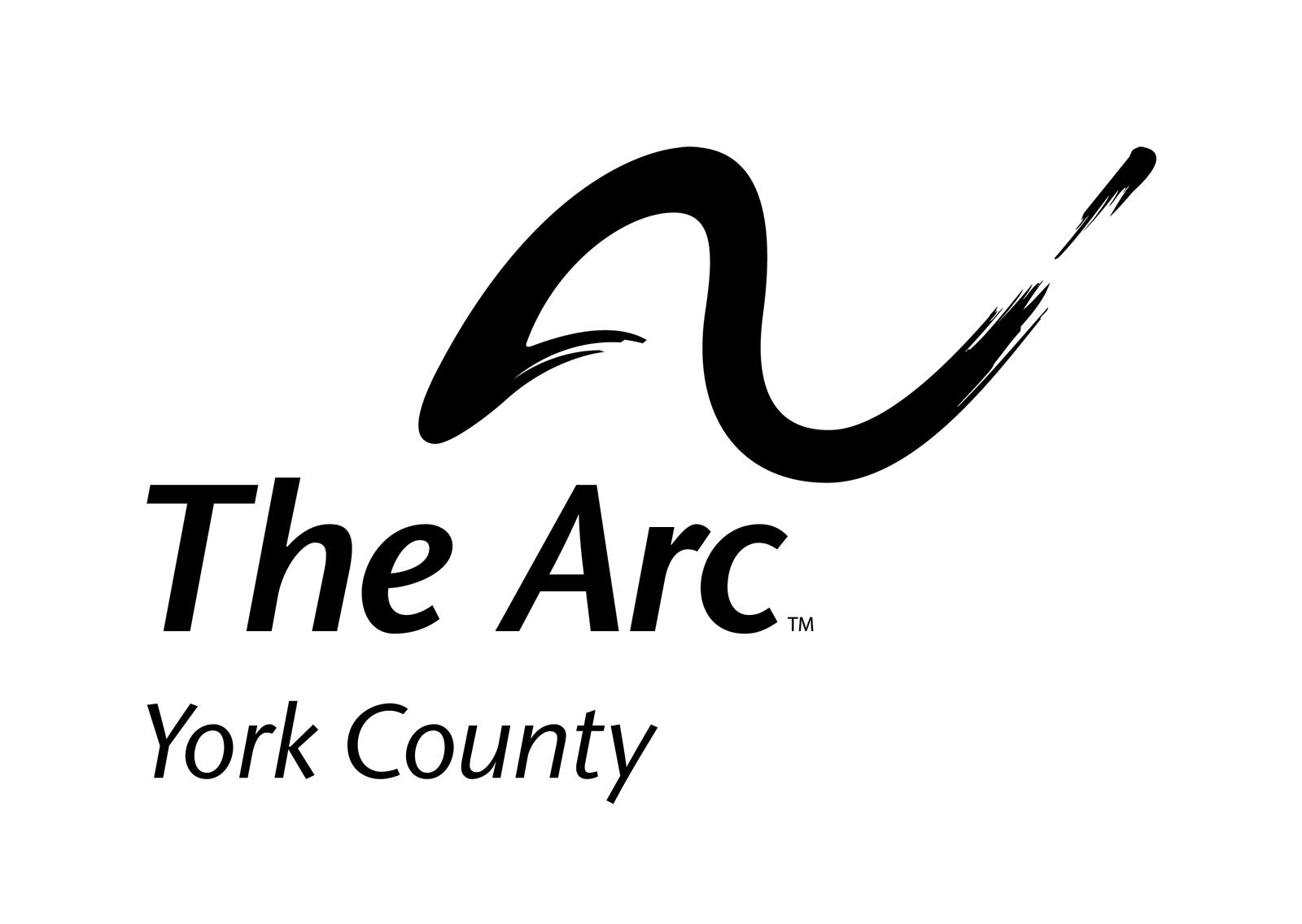 AFTER SCHOOL PROGRAMat RLASHS2022-2023APPLICATION / EMERGENCY INFORMATION FORMStudent’s Name     _________________________________________ Age ______________Address ____________________________________________________________________		Street						City			State		ZipDate of Birth _________________ School Building Attending __________________________Class in School _____________________________	Teacher _________________________MH/IDD Case Manager _____________________________Phone #____________________Mother’s (Guardian’s) Name __________________________ Phone #   ________________Address ____________________________________________________________________		Street						City			State		ZipPlace of Employment __________________________________ Phone #   _______________Work Address _______________________________________________________________		Street						City			State		ZipWork Hours _________________________________ Email address   ___________________Father’s Name _____________________________________ Phone #   _________________Address _____________________________________________________________________		Street						City			State		ZipPlace of Employment _______________________________ Phone #    __________________Work Address________________________________________________________________  		Street						City			State		ZipWork Hours _________________________________ Email address   ___________________ Person to contact in an emergency: If parents cannot be reached, who is familiar with member and is available from 2:45 PM - 6:00 PM.?Name   ___________________________________________ Phone #   __________________Address _____________________________________________________________________		Street						City			State		ZipStudent’s PhysicianName   ___________________________________________ Phone # __________________Address_____________________________________________________________________		Street						City			State		ZipHospital   _____________________________________Please complete this form and return it to:    The Arc of York County          497 Hill Street             York, PA  17403Revised 7/16/19		This information will be kept strictly confidential.  Thank you.Health Insurance or PA Medical Assistance (ACCESS)Name of Company ____________________________ Recipient Name    _________________Policy # _________________________________ Group # _________________________________Individual Number # ________________________STUDENT’S DIAGNOSIS:___________________________________________________SPECIAL DISABILITY INSTRUCTIONS (please be specific)Special disability, medical or dietary information necessary for management in an emergency - allergies, medications, seizures, _______________________________________________________________________________________________________________________________________________________________________________________________________Medication(s)Please list any medications the member takes on a regular basis.While attending the After-School Program, I give permission to staff to use their own judgment in administering the following if needed:_______ Tylenol	____________________________________________ (indicate amount)_______ Advil (Ibuprofen)	 ______________________________________ (indicate amount)_______ Triple Antibiotic OintmentPlease list all persons to whom student may be released. Students will NOT be released to anyone else without notification from parent (s) / guardian and proof of identity upon picking up student.___________________________                 ________________________________________________________                 ________________________________________________________                 _____________________________If emergency treatment is required, I give my consent for the After-School Options Program staff to send ________________________________________ to the hospital most quickly accessible and I will be responsible for any medical fees incurred by such an emergency ________________________________________      _____________________Parent/Guardian Signature                                                         DateHEALTH EXAMINATION BY LICENSED PHYSICIANStudent’s Name _______________________________________	Date: ________________I _________________________________ authorize my Physician to provide the following Parent/GuardianInformation.	I understand that it will be used only by The Arc of York County’s staff to care for my child.Signature ____________________________________________	Date __________________All information is to be completed by a licensed physician.I have examined the above person within the past year.Date of Exam: _________________Is the person free of infectious diseases?         Yes_________        No______________If no, please indicate type of disease ______________________________________________________Medication(s) prescribed and dosage(s):		Medication				Dosage	_____________________		____________________	_____________________		____________________	_____________________		____________________	_____________________		____________________	_____________________		____________________Medical information pertinent to diagnosis and treatment in case of an emergency:  _________________________________________________________________________________________________________________________________________________________________________________________________________________________________Recommended modifications or limitations of applicant’s activities or diet:______________________________________________________________________________________________________________________________________________________Is there any medical reason that this person should not participate in an after school activity which may include swimming, basketball, exercise machines, weight lifting, games, crafts, and computers?	_____________   YES		____________   NOIf yes, please elaborate.  _________________________________________________________________________________________________________________________________________________________________________________________________________________________________IMMUNIZATIONSForm completed by ___________________________________________________________For/ by Dr. ___________________________________________________________________Please type or printLicensed Physician’s Signature ___________________________________________________________Telephone:  ___________________________Address: ___________________________________________________________________________		Street						City			State		ZipDate form completed   ___________________________AGREEMENTThis agreement is between The Arc of York County and the parents of ____________________________ in order for him/her to attend the After-School Options Program.  This agreement remains in effect as long as he/she is enrolled in the program.The After-School Options Program agrees to:Provide day care services from 2:45 PM - 6:00 PM, Monday through Friday, on days that schools are in session.Provide a safe and appropriate physical site and program.Provide supervision of students enrolled.Hire qualified staff that have proper criminal and child abuse clearances.Keep all records confidential and release information to other parties only upon written consent of the parent(s) in accordance with HIPAA.Keep emergency information on hand at all times; provide emergency medical care when needed; in case of an emergency, notify parent or emergency contact person as soon as possible; and accompany student to the emergency center and remain with the student until the parent(s) or designee assumes responsibility.Provide a variety of activities – fun, learning.Provide snacks and rest as student needs.Release the student only to those persons designated in writing by the parent(s)/guardian(s).Provide after school services starting at an earlier time for regularly scheduled early dismissals from school when staffing allows.Weather related emergency dismissals- The After-School Options Program agrees with Red Lion Area School District's decision that students are to go home when school dismisses early for these emergencies.The parent(s)/guardian(s) agree to:Supply all information and records as required for the program.Pick up the member or arrange for transportation home by 6:00 PM. Parents will be billed $5.00 for every 15 minutes they are tardy, beginning at 6:15 pm. This money will come from their personal finances, not YAC MH/IDD.Notify the After-School Options Program of any changes in address, telephone number, or emergency information.Notify the After-School Options Program if the member will not be attending on a particular day.Notify the After-School Options Program of any early dismissals (holiday schedules, in-service days, etc.) other than weather related emergencies so we can arrange for staff to be available.Keep the member home if they are too sick to be around the other students.MAKE ARRANGEMENTS FOR THE MEMBER TO GO HOME WHEN THE SCHOOL DISTRICT ANNOUNCES EARLY DISMISSAL DUE TO WEATHER OR OTHER EMERGENCIES.________________________________________ 	__________________________________________(Signature of After School Options Coordinator)	    Date	(Signature of Parent(s)/Guardian(s)                                       DateLIABILITY RELEASEWe, the parents/guardians of __________________________________________________________________________(Print Name)Hereby give permission to have our child actively participate in the various activities that will be a part of the After-School Options Program, sponsored by The Arc of York County.  These activities may occur at either the Red Lion Area Senior High School, or other community business.  The activities include but are not limited to - arts and crafts; games; music; dancing; sports. Absent gross negligence or wrong doing by The Arc of York County, Inc., (or its affiliates) or its staff, we hereby release The Arc of York County; Red Lion Area School District, the After School Options Program, staff, volunteers, and any and all other persons who assist in taking charge of the said programs and activities from any and all liability or claim rising from the accidental injury to, or death of, our child incurred during or in transit to or from our child’s participation in programs and activities from any cause whatsoever.We further waive claim on The Arc of York County, and Red Lion Area School District for any loss or damage to my child’s property, whether at the school, or en-route to and from the site.  Intending to be legally bound hereby, we set our signatures below._________________________________________________________________________(Signature of Parent/Guardian)								(Date_________________________________________________________________________(Signature of Parent/Guardian)								(Date)RELEASE OF INFORMATIONI / We, ______________________________________________________________________  (Name of parent / guardian)Authorize_________________________________________ ,  _________________________________________ ,	(Name of the School Your Child Attends)				 And ___________________________________________________ as well as York County          (List any other support agencies you feel we may need to contact, such as wrap-around agencies.)MH-IDD, to release information to The Arc of York County in order to optimize care on behalf of   _____________________________________________________.		   	         (Name of Student)This information may include copies of assessment documents including psychological evaluations, treatment plans, medical reports, current Individual Education Plans, and teacher interviews. This information will remain confidential._____________________________________________________	___________________(Signature of Parent/Guardian)									(Date)TRANSPORTATION RELEASE                                        **needed for students who do not attend RLASHS__________________________________________ will be attending The Arc of York County’s (Name of Student)After School Options Program beginning on the following date __________________________                                                                                                                            (First Day of Transportation)Red Lion Area School District, or its sub-contractors, has my permission to transport my child to Red Lion Area Senior High School at 200 Horace Mann Ave., Red Lion, PA  17356, on a daily basis after school.__________________________________________________________________________(Signature of Parent or Guardian)							(Date)Note:  Parents need to make arrangements with Rabbittransit if your child will be using Rabbittransit 	vans to go home from the After-School Options Program.PHOTOGRAPHY RELEASEI give my permission for photographs of my child at the After School Options Program to be published in the local newspapers or other media or in the newsletter of The Arc of York County.___________________________________________________________________________(Signature of Parent/Guardian)								(Date)THE ARC OF YORK COUNTY HOUSEHOLD SURVEYThe Arc of York County receives contributions and funding from many sources, including United Way and the County of York.  They have requested that we collect the following information.  It is not mandatory for you to complete this form, but it will be appreciated as it will help The Arc receive much needed funding.1.  Please check the gender of the person(s) who will receive Arc services.		_____ Female				_____ Male2.  Please check the age range of the person(s) who will receive Arc services.	0-5 _____  6-8 _____  9-14 _____  15-18 _____  19-21 _____  22-61 _____  62+ _____3.  Is the person who receives Arc services Hispanic/Latino?		_____ Yes				_____ No4.  Please check which one racial description best fits the person who receives Arc Services:  (Check one only)5.          Please indicate the total number of persons currently residing in your household.  ___________6.         Please check which of the following describes your family’s “head of household.” (Check only one.)		__________ Male		__________ Female		__________ Two Parents7.	What is your total yearly family income from wages or salary, self-employment, social security?Pension, public, assistance, rent, interest, or other sources? (Check one line only.)_____ $         0---11,250_____ $11,251---12,850_____ $12,851---14,450_____ $14,451---16,100_____ $16,101---17,350_____ $17,351---18,650_____ $18,651---18,750_____ $18,751---19,950_____ $19,951---21,250_____ $21,251---21,450_____ $21,451---24,100_____ $24,101---26,800_____ $26,801---28,950_____ $28,951---30,000_____ $30,001---31,100_____ $31,101---33,250_____ $33,251---34,300_____ $34,301---35,400_____ $35,401---38,600_____ $38,601---42,900_____ $42,901---46,300_____ $46,301---49,750_____ $49,751---53,150_____ $53,151---56,600_____ 56,601 & over_____ Unknown8.	Please list the places of employment for all members of your household.  ______________________________________________________________________________________________________________________________________________________________________9.	Name of Individual Receiving Services   _____________________________________________	Address ______________________________________________________________________Signature of Person completing Form ______________________________________________The Arc of York CountyMedical Needs SurveyPlease feel free to offer any additional comments to the questions in this survey.Participation in this survey is optional. It can be completed anonymously if preferred. By completing this form, you will be assisting The Arc ofYork County staff to advocate for people with disabilities with regard to medical services including both general practice and specialties.1. When seeking medical treatment/services is it important to you that the provider hasexperience treating people with intellectual/developmental disabilities.2. Have you had difficulty in the past finding doctors who are comfortable serving individualswith intellectual and other disabilities.3. If The Arc identified medical service providers who are experienced with and recommendedfor people with intellectual and other disabilities, would that information be useful to you?4. Are you currently satisfied that your medical provider has a thorough understanding ofyour family member’s disability and how to serve them?5. Would it be important for you to have cooperating providers in one location?Signature (optional)__________________________________________________Printed Name (optional)_____________________________________________Name of medicationDosageTimeVaccinesDates givenDTP: Diphtheria-Tetanus-Pertussis 1.                           4.2.                           5.3.                           6.TOPV Trivalent Oral Polio1.                           4.2.                           5.3.Measles1.2.Mumps1.2.Rubella1.2.HIB Haemophilus1.2.Hep B Hepatitis B 1.2.Tuberculin testSingle RaceORMulti-RaceWhiteBlack or African American AND WhiteBlack or African AmericanAsian AND WhiteAsianAmerican Indian or Alaska Native AND WhiteAmerican Indian or Alaska NativeAmerican Indian or Alaska Native AND Black or African AmericanNative Hawaiian or Another Pacific IslanderAnother Multi-Race